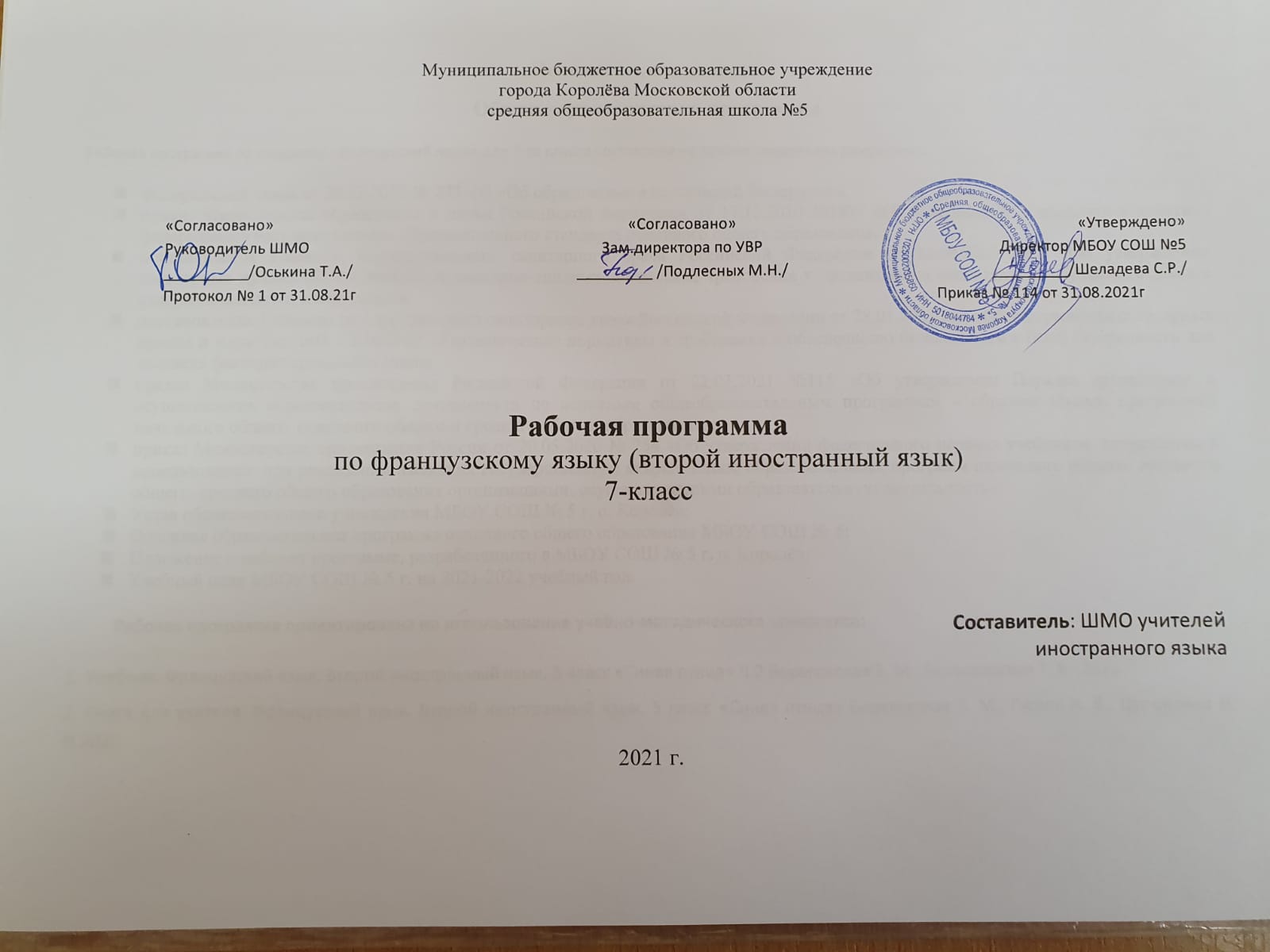 Пояснительная запискаОбщая характеристика программыРабочая программа по предмету «французский язык» для 7-го класса составлена на основе следующих документов:Федеральный закон от 29.12.2012 № 273-ФЗ «Об образовании в Российской Федерации»;приказ Министерства образования и науки Российской Федерации от 17.12.2010 №1897 «Об утверждении и введении в действие федерального государственного образовательного стандарта основного общего образования»;постановление Главного государственного санитарного врача Российской Федерации от 28.09.2020 №28 «Об утверждении санитарных правил СП 2.4.3648-20 «Санитарно-эпидемиологические требования к организациям воспитания и обучения, отдыха и оздоровления детей и молодежи»;постановление Главного государственного санитарного врача Российской Федерации от 28.01.2021 №2 «Об утверждении санитарных правил и норм СанПиН 1.2.3685-21 «Гигиенические нормативы и требования к обеспечению безопасности и (или) безвредности для человека факторов среды обитания»;приказ Министерства просвещения Российской Федерации от 22.03.2021 №115 «Об утверждении Порядка организации и осуществления образовательной деятельности по основным общеобразовательным программам – образовательным программам начального общего, основного общего и среднего общего образования»;приказ Министерства просвещения России от 20.05.2020 № 254 «Об утверждении федерального перечня учебников, допущенных к использованию при реализации имеющих государственную аккредитацию образовательных программ начального общего, основного общего, среднего общего образования организациями, осуществляющими образовательную деятельность»Устав образовательного учреждения МБОУ СОШ № 5 г. о. Королёв;Основная образовательная программа основного общего образования МБОУ СОШ № 5;Положение о рабочей программе, разработанного в МБОУ СОШ № 5 г. о. Королёв;Учебный план МБОУ СОШ № 5 г. на 2021-2022 учебный год.        Рабочая программа ориентирована на использование учебно-методического комплекса:Учебник. Французский язык. Второй иностранный язык. 5 класс «Синяя птица» Ч.2 Береговская Э. М., Белосельская Т. В. ,2020Книга для учителя. Французский язык. Второй иностранный язык. 5 класс «Синяя птица» Береговская Э. М., Гусева А. В., Цурцилина Н. Н.2020 Рабочая программа предназначена для обучения французскому (второму) языку учащихся 7 класса общеобразовательных учреждений. Рабочая программа по французскому языку, как второму иностранному 1 год обучения  разработана в соответствии с требованиями Федеральных государственных стандартов начального образования второго поколения (ФГОС), на основе обязательного минимума содержания общего образования по иностранному языку, отражающих требования к модернизации содержания обучения и методик преподавания иностранных языков; авторской программы для обучения школьников французскому языку, как второму иностранному в образовательных учреждениях общего образования на основе линии УМК «Синяя птица» 1 и 2 уровни, авторы Береговская Э. М., Белосельская.       Формирование общеевропейского образовательного пространства, разработка общеевропейских компетенций и уровневого подхода в области овладения иностранным языком в значительной степени упрочили тенденцию к развитию многоязычия (т. е. увеличения количества языков, предлагаемых учащимся для одновременного и последовательного изучения) и к повышению качества межкультурной коммуникации за счет совершенствования образовательных технологий.       Учитывая интеграционные процессы, происходящие в мире, в стратегическом плане многоязычие становится как культурологической, так и экономической категорией, поскольку богатство языкового опыта человека помогает ему не только развить свое общечеловеческое сознание, но и свободнее интегрироваться в мировую систему профессиональных и деловых взаимоотношений.            Таким образом, изучение, как минимум, двух иностранных языков в контексте школьного образования — это реальность и потребность сегодняшнего  дня.
Место курса в учебном планеДанная образовательная программа предполагает обучение французскому языку в 7-х классах по УМК «Синяя птица» («L’oiseau bleu») Французский язык. Синяя птица. 5 класс. Учебник (2-й иностранный язык), 2014 г. Береговская Э.М., Белосельская Т.В.
УМК предназначен для начального обучения учащихся 10-12 лет, изучающих французский язык как второй иностранный. Учащиеся 7-х классов МБОУ СОШ№5  г. Королёва  изучают французский язык в качестве второго иностранного языка. Учитывая этот фактор, программа была скорректирована  таким образом, что на изучение французского языка в 5 классе отводится 1 час в неделю (34 часа в год).Тематическое планирование составлялось с учетом уже сформированных навыков и умений в процессе изучения первого иностранного языка и активной реализации сравнительно-сопоставительного подхода в процессе обучения второму иностранному языку (в данном случае французскому на базе английского).Личностные, метапредметные и предметные результаты освоения содержания курсаФедеральный государственный стандарт основного общего образования формулирует требования к результатам освоения основной образовательной программы в единстве личностных, метапредметных и предметных результатов (Федеральный государственный образовательный стандарт основного общего образования. Приказ Министерства образования и науки Российской Федерации от 17 декабря 2010 г. № 1897).Личностные результатыВ сфере личностных универсальных учебных действий формируются внутренняя позиция обучающегося, адекватная мотивация учебной деятельности, включая учебные и познавательные мотивы, знание моральных норм, самоопределение, ориентация в социальных ролях и межличностных отношениях.В соответствии с Примерной программой основного общего образования изучение иностранного языка предполагает достижение следующих личностных результатов:формирование мотивации изучения иностранных языков и стремление к самосовершенствованию в образовательной области «Иностранный язык»;осознание возможностей самореализации средствами иностранного языка; стремление к совершенствованию собственной речевой культуры в целом; формирование коммуникативной компетенции и межкультурной и межэтничекой коммуникации;толерантное отношение к проявлениям иной культуры, осознание себя гражданином своей страны и мира.Метапредметные результатыМетапредметные результаты – это комплекс познавательных, регулятивных и коммуникативных универсальных учебных действий.В сфере регулятивных универсальных учебных действий обучающиеся овладевают всеми типами учебных действий, направленных на организацию своей работы в образовательном учреждении и вне его, включая способность принимать и сохранять учебную цель и задачу, планировать её реализацию (в том числе во внутреннем плане), контролировать и оценивать свои действия, вносить соответствующие коррективы в их выполнение.Виды регулятивных УУД:целеполагание - как постановка учебной задачи на основе соотнесения того, что уже известно и усвоено учащимся, и того, что еще неизвестно;планирование - определение последовательности промежуточных целей с учетом конечного результата; составление плана и последовательности действий;прогнозирование – предвосхищение результата и уровня усвоения; его временных характеристик;контроль в форме сличения способа действия и его результата с заданным эталоном с целью обнаружения отклонений от него;коррекция – внесение необходимых дополнений и корректив в план и способ действия в случае расхождения ожидаемого результата действия и его реального продукта;оценка – выделение и осознание учащимся того, что уже усвоено и что еще подлежит усвоению, оценивание качества и уровня усвоения;саморегуляция как способность к мобилизации сил и энергии; способность к волевому усилию – выбору в ситуации мотивационного конфликта и к преодолению препятствий.В сфере познавательных универсальных учебных действий обучающиеся приобретают способность воспринимать и анализировать сообщения и важнейшие их компоненты — тексты, использовать знаково-символические средства, в том числе овладевают действием моделирования, а также широким спектром логических действий и операций, включая общие приёмы решения задач.Виды познавательных УУД:Общеучебные универсальные действия:самостоятельное выделение и формулирование познавательной цели;поиск и выделение необходимой информации; применение методов информационного поиска, в том числе с помощью компьютерных средств;структурирование знаний;осознанное и произвольное построение речевого высказывания в устной и письменной форме;выбор наиболее эффективных способов решения задач в зависимости от конкретных условий;рефлексия способов и условий действия, контроль и оценка процесса и результатов деятельности;смысловое чтение;постановка и формулирование проблемы, самостоятельное создание алгоритмов деятельности при решении проблем творческого и поискового характера.Особую группу общеучебных универсальных действий составляют знаково-символические действия:моделирование;преобразование модели с целью выявления общих законов, определяющих данную предметную область.Логические универсальные действия:анализ объектов с целью выделения признаков;синтез как составная целого из частей;сравнение, классификация объектов по выделенным признакам;подведение под понятие, выведение следствий;установление причинно-следственных связей;построение логической цепи рассуждений;доказательство;выдвижение гипотез и их обоснование.Постановка и решение проблемы:формулирование проблемысамостоятельное создание способов решения проблем творческого и поискового характера.В сфере коммуникативных универсальных учебных действий обучающиеся приобретают умения учитывать позицию собеседника (партнёра), организовывать и осуществлять сотрудничество и кооперацию с учителем и сверстниками, адекватно воспринимать и передавать информацию, отображать предметное содержание и условия деятельности в сообщениях.Планирование учебного сотрудничества с учителем и сверстниками – определение целей, функций участников, способов взаимодействия;Постановка вопросов – инициативное сотрудничество в поиске и сборе информации;Разрешение конфликтов – выявление, идентификация проблемы, поиск и оценка альтернативных способов разрешение конфликта, принятие решения и его реализация;Управление поведением партнера – контроль, коррекция, оценка действий партнера;Умение с достаточной полнотой и точностью выражать свои мысли в соответствии с задачами и условиями коммуникации, владение монологической и диалогической формами речи в соответствии с грамматическими и синтаксическими нормами родного языка.Предметные результатыПредметные результаты предполагают формирование навыков (произносительных, лексических, грамматических) и развитие умений в 4-х основных видах деятельности, а именно: говорении, чтении, аудировании, письме.Говорение:• участие в элементарном этикетном диалоге (знакомство, поздравление, благодарность, приветствие);• умение расспрашивать собеседника, задавая простые вопросы (Кто?, Что?, Где?, Когда?, Почему?), и отвечать на них;• кратко рассказ о себе, своей семье, друге;• составление небольшого описания предмета, картинки (о природе, школе) по образцу;Чтение:чтение вслух с соблюдением правила произношения и соответствующую интонацию, доступных по объему тексты, построенных на изученном языковом материале;чтение про себя с пониманием основного содержания доступных по объему текстов, построенных на изученном языковом материале, пользуясь в случае необходимости двуязычным словарем;Аудирование:внимательное прослушивание материалов;выполнение четких указаний и инструкций;прослушивание «в целях выделения (нахождения) определенной информации;Письмо:списывать текст, вставляя в него пропущенные слова в соответствии с контекстом;писать краткое поздравление (с днём рождения, с Новым годом) с опорой на образец;Коммуникативные результатыКоммуникативные - обеспечивают социальную компетентность и учет позиций других людей (партнера) по общению и деятельности, умению слушать и вступать в диалог, участвовать в коллективном обсуждении проблем, интегрировать в группу сверстников и строить продуктивное взаимодействие и сотрудничество с взрослыми и со сверстниками.Планирование учебного сотрудничества с учителем и сверстниками – определение целей, функций участников, способов взаимодействия;Постановка вопросов – инициативное сотрудничество в поиске и сборе информации;Разрешение конфликтов – выявление, идентификация проблемы, поиск и оценка альтернативных способов разрешение конфликта, принятие решения и его реализация;Управление поведением партнера – контроль, коррекция, оценка действий партнера;Умение с достаточной полнотой и точностью выражать свои мысли в соответствии с задачами и условиями коммуникации, владение монологической и диалогической формами речи в соответствии с грамматическими и синтаксическими нормами родного языка.Содержание программы:Unite 4. Nous allons au magasin (Мой распорядок дня. Домашние обязанности. Помощь по дому: поход в магазин, на рынок. Евро — денежная единица Франции. Распорядок воскресного дня. Трапеза (завтрак, обед, полдник, ужин). Подготовка к новогоднему празднику. Поездки на городском транспорте. Выбор средства передвижения)2. Unite 5. Mon petit chien (Мои домашние животные (кошки, собаки, кролики, черепахи). Их возраст, питание, Unite 5. Mon petit chien Формирование языковой компетенции Фонетическая сторона речи: см. с. 25. Грамматическая сторона речи passe compose глаголов I группы, спрягающихся с avoir; passe compose глаголов I группы, спрягающихся с etre: образование и отдельные 20 привычки. Забота о них. Прогулки с домашними животными на улице, в парке. Фильмы о животных. Празднование дня рождения за городом, в лесу)Unite 6. En ville (Окружающий меня мир. Мой город. Мой посёлок. Мой адрес. Улица, на которой я живу. Мой дом. Транспорт. Дорога от дома до школы и обратно. Портретная характеристика (детализация). Описание предметов (форма, цвет). Парки Парижа (сад Тю ильри, Люксембургский сад). Цветочный рынок. Центр им. Ж. Помпиду. Города Франции (Тюль, празднование Рождества в Тюле)Unite 7. J’aime, je n’aime pas (Мой досуг. Досуг моих друзей. Мои увлечения. Увлечения моих друзей. Мои любимые предметы в школе. Мои любимые занятия вне школы. Мои любимые игры и игрушки. Мои гастрономические предпочтения (элементарное описание). Времена года. Переписка с французскими друзьями)Unite 8. Les grandes vacances, c’est magnifi que! (Летние/зимние каникулы. Летние/зимние развлечения. Погода. Окружающая природа. Времена года. Любимое время года. Путешествие на поезде).Формы проведения занятияГрупповые занятия под руководством учителя (обучение в сотрудничестве).Самостоятельная работа.Работа в парах.Групповая работа над проектами.Формы контроля и подведения итогов реализации дополнительной образовательной программы внеурочной деятельностиФронтальная и индивидуальная проверка выполненной работы.Устные выступления по заданным темам.Тестовые задания.Итоговый проект. Презентация группового проекта.Требования к уровню подготовки учащихсяВ результате обучения французскому языку в 5 классе в рамках дополнительной образовательной программы внеурочной деятельности ученик должен: знать / понимать:алфавит, буквы, основные словосочетания, звуки французского языка;основные правила чтения и орфографии французского языка;артикли французского языка;спряжение глаголов «avoir»,«etre» и «aller,» в настоящем времени;спряжение глаголов 1-ой группы в настоящем времени;личные местоимения;имена прилагательные;использовать приобретённые знания и коммуникативные умения в практической деятельности и повседневной жизни для:устного общения с носителями французского языка в доступных пределах; развития дружелюбного отношения к представителям других стран;преодоления психологических барьеров в использовании французского языка как средства общения;ознакомления с детским зарубежным фольклором и доступными образцами художественной литературы на французском языке.При овладении различными видами речевой деятельности на французском языке, изучаемом в качестве второго, учащимся должны быть обеспечены условия регулярной практики в говорении:отработка и развитие навыков произношения и интонации;описание повседневных событий;выражение личного мнения, чувств;поиск и сообщение определенной информации;ролевая игра;стратегия диалога (начало, поддержание);выбор языковых средств по условиям диалогического контекста;выражение согласия или несогласия;В письме:написание фраз, предложений, коротких текстов;передача информации, неизвестной адресату;описание повседневных событий;выражение собственных мыслей и чувств; обоснование своего мнения;составление вопросов и ответов (в письменной форме);использование услышанного или прочитанного для создания собственных текстов;В аудировании:внимательное прослушивание материалов;выполнение четких указаний и инструкций;прослушивание «в целях выделения (нахождения) определенной информации;В чтении:следование четким указаниям и инструкциям;просмотр текстов для нахождения определенной информации;чтение для удовлетворения собственных интересов и потребностей;В целях развития общелингвистических умений и навыков учащиеся должны иметь возможность, изучая и применяя иностранный язык:учить (и рассказывать) наизусть небольшие тексты (стихи, песни, загадки, скороговорки и т.д.);изучать правила соотношения звучащей и письменной речи;осознавать язык как систему;использовать лингвистические знания для раскрытия значения текстов и развития собственных иноязычных умений;приобретать навыки межъязыковой интерпретации.Для развития социокультурного сознания учащихся им должна быть предоставлена возможность:работать с аутентичными материалами из стран изучаемого языка;изучать и обсуждать сходства и различия между культурами России и стран изучаемого языка;изучать традиции и учиться применять правила речевого и социального этикета стран изучаемого языка.Календарно-тематическое планирование7 классОзнакомление с НЛЕ по теме. Покупки “Nous allons au magazine”Глаголы 1группы. Выполнение упражнений.Употребление неправильных глаголовУпотребление глаголов «хотеть» и «мочь»Работа с текстом.Обобщение лексического и грамматического материалаОбобщение лексического и грамматического материалаВведение НЛЕ по теме. Проектная деятельность. Определение целей и задачОтработка навыков чтенияPassé ComposéЕсть ли у тебя домашнее животное?Passé Composé с глаголом  etreДиалогическая речь Кто живёт в цирке. Работа с текстом.Защита проектов «Мой домашний любимец»Компьютерная презентацияВведение НЛЕ по теме Условия проживания в городской местности “En ville”«Где находится…?»Диалогическая речьPassé Composé. Глаголы etre et avoirВыполнение лексико-грамматических упражненийРабота с текстом «Сады  Парижа».Passé Composé неправильных глаголов. Выполнение грамматических упражнений.Адрес на конверте. Обучение аудированию.Я люблю… Я не люблю… “J’aime… Je n’aime pas”Отрицательная форма глаголов.Ознакомление с НЛЕ по теме. Близкое будущее глаголов 1, 2 групп. Выполнение грамматических упражнений.Сады ПарижаРабота с текстом «Что мы любим»Работа с текстом «Спорт»Ознакомление с НЛЕ по теме.Каникулы в различное время года “Les grandes vacances, c’est magnifique!” Какая сегодня погода. Диалогическая речьБлижайшее будущее глаголов 3 группы.Работа с текстом «Каникулы»Отработка лексических и грамматических навыковЗащита исследовательского проекта «Сказки французских писателей»Выполнение лексико-грамматических упражненийИтоговая контрольная работа№урокаДатапо плануДата по фактуДата по фактуДата по фактуДата по фактуТема урока№урокаДатапо плану7а7б7в7гТема урока                                                                1 модуль 01.09.2021-03.10.2021                                                                1 модуль 01.09.2021-03.10.2021                                                                1 модуль 01.09.2021-03.10.2021                                                                1 модуль 01.09.2021-03.10.2021                                                                1 модуль 01.09.2021-03.10.2021                                                                1 модуль 01.09.2021-03.10.2021                                                                1 модуль 01.09.2021-03.10.202101.09-03.09Ознакомление с НЛЕ по теме. Покупки “Nous allons au magazine”06.09-10.09Глаголы 1группы. Выполнение упражнений.13.09-17.09Употребление неправильных глаголов20.09-24.09Употребление глаголов «хотеть» и «мочь»27.09-01.10Работа с текстом.                                                                     2 модуль 11.10.2021-14.11.2021                                                                     2 модуль 11.10.2021-14.11.2021                                                                     2 модуль 11.10.2021-14.11.2021                                                                     2 модуль 11.10.2021-14.11.2021                                                                     2 модуль 11.10.2021-14.11.2021                                                                     2 модуль 11.10.2021-14.11.2021                                                                     2 модуль 11.10.2021-14.11.202111.10-15.10Обобщение лексического и грамматического материала18.10-22.10Обобщение лексического и грамматического материала25.10-29.10Введение НЛЕ по теме. Проектная деятельность. Определение целей и задач01.11-05.11Отработка навыков чтения08.11-12.11Passé Composé                                                                  3 модуль 22.11.2021-30.12.2021                                                                  3 модуль 22.11.2021-30.12.2021                                                                  3 модуль 22.11.2021-30.12.2021                                                                  3 модуль 22.11.2021-30.12.2021                                                                  3 модуль 22.11.2021-30.12.2021                                                                  3 модуль 22.11.2021-30.12.2021                                                                  3 модуль 22.11.2021-30.12.202122.11-26.11Есть ли у тебя домашнее животное?29.11-03.12Passé Composé с глаголом  etre06.12-10.12Диалогическая речь Кто живёт в цирке. Работа с текстом.13.12-17.12Защита проектов «Мой домашний любимец»Компьютерная презентация20.12-24.12Введение НЛЕ по теме Условия проживания в городской местности “En ville”27.12-30.12«Где находится…?»Диалогическая речь                                                                      4 модуль 10.01.2022-20.02.2022                                                                      4 модуль 10.01.2022-20.02.2022                                                                      4 модуль 10.01.2022-20.02.2022                                                                      4 модуль 10.01.2022-20.02.2022                                                                      4 модуль 10.01.2022-20.02.2022                                                                      4 модуль 10.01.2022-20.02.2022                                                                      4 модуль 10.01.2022-20.02.202210.01-14.0Passé Composé. Глаголы etre et avoir17.01-21.01Выполнение лексико-грамматических упражнений24.01-28.01Работа с текстом «Сады  Парижа».31.01-04.02Passé Composé неправильных глаголов. Выполнение грамматических упражнений.2107.02-11.02Адрес на конверте. Обучение аудированию.14.02-18.02                                                              5 модуль 28.02.2022-03.04.2022                                                              5 модуль 28.02.2022-03.04.2022                                                              5 модуль 28.02.2022-03.04.2022                                                              5 модуль 28.02.2022-03.04.2022                                                              5 модуль 28.02.2022-03.04.2022                                                              5 модуль 28.02.2022-03.04.2022                                                              5 модуль 28.02.2022-03.04.20222228.02-04.03Я люблю… Я не люблю… “J’aime… Je n’aime pas”Отрицательная форма глаголов.2307.03-11.03Ознакомление с НЛЕ по теме. Близкое будущее глаголов 1, 2 групп. Выполнение грамматических упражнений.2414.03-18.03Сады Парижа2521.03-25.03Работа с текстом «Что мы любим»2628.03-01.04Работа с текстом «Спорт»                                                                6 модуль 11.04.2022-29.05.2022                                                                6 модуль 11.04.2022-29.05.2022                                                                6 модуль 11.04.2022-29.05.2022                                                                6 модуль 11.04.2022-29.05.2022                                                                6 модуль 11.04.2022-29.05.2022                                                                6 модуль 11.04.2022-29.05.2022                                                                6 модуль 11.04.2022-29.05.20222711.04-15.04Ознакомление с НЛЕ по теме.Каникулы в различное время года “Les grandes vacances, c’est magnifique!” 2818.04-22.04Какая сегодня погода. Диалогическая речь2925.04-29.04Ближайшее будущее глаголов 3 группы.3002.05-06.05Работа с текстом «Каникулы»3109.05-13.05Отработка лексических и грамматических навыков3216.05-20.05Защита исследовательского проекта «Сказки французских писателей»3323.05-27.05Выполнение лексико-грамматических упражнений3Итоговая контрольная работа